Hygiene KitsHygiene Kits provides individuals with dignity by giving them the essentials to start their day right. These Kits can be donated to almost any program; homeless shelter, street outreach program, youth program, after-school drop in, patient care, etc. Cost: Kit cost may vary to fit your budget, kits outlined below are just an example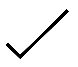 ItemComments ToothbrushToothpasteA bar of soapShampooConditionerBody lotionShave gelDeodorantCombRazorLip BalmFaceclothBandagesHand Sanitizers TissuesNail clippersHair tiesFeminine hygiene productsCombRazorLip BalmNotes of encouragement